bitte alle fett umrahmten Teile ausfüllen (jeweils ein Protokoll pro Reklamation)die Informationen dienen zu einer möglichst genauen Ermittlung der Ursache des Mangels und einer objektiveren Beurteilung / ohne die benötigten Informationen können wir die für die Erledigung Ihrer Reklamation erforderliche Zeit nicht garantierenbitte alle fett umrahmten Teile ausfüllen (jeweils ein Protokoll pro Reklamation)die Informationen dienen zu einer möglichst genauen Ermittlung der Ursache des Mangels und einer objektiveren Beurteilung / ohne die benötigten Informationen können wir die für die Erledigung Ihrer Reklamation erforderliche Zeit nicht garantierenbitte alle fett umrahmten Teile ausfüllen (jeweils ein Protokoll pro Reklamation)die Informationen dienen zu einer möglichst genauen Ermittlung der Ursache des Mangels und einer objektiveren Beurteilung / ohne die benötigten Informationen können wir die für die Erledigung Ihrer Reklamation erforderliche Zeit nicht garantierenbitte alle fett umrahmten Teile ausfüllen (jeweils ein Protokoll pro Reklamation)die Informationen dienen zu einer möglichst genauen Ermittlung der Ursache des Mangels und einer objektiveren Beurteilung / ohne die benötigten Informationen können wir die für die Erledigung Ihrer Reklamation erforderliche Zeit nicht garantierenbitte alle fett umrahmten Teile ausfüllen (jeweils ein Protokoll pro Reklamation)die Informationen dienen zu einer möglichst genauen Ermittlung der Ursache des Mangels und einer objektiveren Beurteilung / ohne die benötigten Informationen können wir die für die Erledigung Ihrer Reklamation erforderliche Zeit nicht garantieren1. Katalognummer des reklamierten Teils:1. Katalognummer des reklamierten Teils:1. Katalognummer des reklamierten Teils:1. Katalognummer des reklamierten Teils:1. Katalognummer des reklamierten Teils:1. Katalognummer des reklamierten Teils:2. Identifizierung des Fahrzeugs : Hersteller:Typ:Hubraum:Baujahr: Fahrgestellnummer:Motornummer:Motor-Code:2. Identifizierung des Fahrzeugs : Hersteller:Typ:Hubraum:Baujahr: Fahrgestellnummer:Motornummer:Motor-Code:Datum und Stand des Kilometerzählers beim Austausch des Teils Pierburg:Datum und Stand des Kilometerzählers beim Austausch des Teils Pierburg:regelmäßige Kontrollen in der Servicewerkstatt *:
JA    /      NEIN
Ort der Servicewerkstatt*: autorisierte / nicht autorisierte Servicewerkstatt / Eigenleistung

* Unzutreffendes bitte streichenregelmäßige Kontrollen in der Servicewerkstatt *:
JA    /      NEIN
Ort der Servicewerkstatt*: autorisierte / nicht autorisierte Servicewerkstatt / Eigenleistung

* Unzutreffendes bitte streichen3. Beschreibung, wie sich der Mangel bemerkbar macht (Fahrverhalten bei Akzeleration / beim Bremsen, bei warmem / kaltem Motor, wird der Mangel von irgendwelchen Geräuschen oder andere Effekte begleitet? – z. B. Motoraussetzer, Leistungsverlust, Rauch aus dem Auspuff usw.)3. Beschreibung, wie sich der Mangel bemerkbar macht (Fahrverhalten bei Akzeleration / beim Bremsen, bei warmem / kaltem Motor, wird der Mangel von irgendwelchen Geräuschen oder andere Effekte begleitet? – z. B. Motoraussetzer, Leistungsverlust, Rauch aus dem Auspuff usw.)3. Beschreibung, wie sich der Mangel bemerkbar macht (Fahrverhalten bei Akzeleration / beim Bremsen, bei warmem / kaltem Motor, wird der Mangel von irgendwelchen Geräuschen oder andere Effekte begleitet? – z. B. Motoraussetzer, Leistungsverlust, Rauch aus dem Auspuff usw.)3. Beschreibung, wie sich der Mangel bemerkbar macht (Fahrverhalten bei Akzeleration / beim Bremsen, bei warmem / kaltem Motor, wird der Mangel von irgendwelchen Geräuschen oder andere Effekte begleitet? – z. B. Motoraussetzer, Leistungsverlust, Rauch aus dem Auspuff usw.)3. Beschreibung, wie sich der Mangel bemerkbar macht (Fahrverhalten bei Akzeleration / beim Bremsen, bei warmem / kaltem Motor, wird der Mangel von irgendwelchen Geräuschen oder andere Effekte begleitet? – z. B. Motoraussetzer, Leistungsverlust, Rauch aus dem Auspuff usw.)3. Beschreibung, wie sich der Mangel bemerkbar macht (Fahrverhalten bei Akzeleration / beim Bremsen, bei warmem / kaltem Motor, wird der Mangel von irgendwelchen Geräuschen oder andere Effekte begleitet? – z. B. Motoraussetzer, Leistungsverlust, Rauch aus dem Auspuff usw.)4. Beschreibung der bisher zur Behebung des Mangels durchgeführten Arbeiten (wichtig!!)4. Beschreibung der bisher zur Behebung des Mangels durchgeführten Arbeiten (wichtig!!)4. Beschreibung der bisher zur Behebung des Mangels durchgeführten Arbeiten (wichtig!!)4. Beschreibung der bisher zur Behebung des Mangels durchgeführten Arbeiten (wichtig!!)4. Beschreibung der bisher zur Behebung des Mangels durchgeführten Arbeiten (wichtig!!)4. Beschreibung der bisher zur Behebung des Mangels durchgeführten Arbeiten (wichtig!!)5. Auszug aus dem Diagnostik-Gerät vor der Reparatur – in dem Auszug muss der Mangel angeführt sein5. Auszug aus dem Diagnostik-Gerät vor der Reparatur – in dem Auszug muss der Mangel angeführt sein5. Auszug aus dem Diagnostik-Gerät vor der Reparatur – in dem Auszug muss der Mangel angeführt sein5. Auszug aus dem Diagnostik-Gerät vor der Reparatur – in dem Auszug muss der Mangel angeführt sein5. Auszug aus dem Diagnostik-Gerät vor der Reparatur – in dem Auszug muss der Mangel angeführt sein5. Auszug aus dem Diagnostik-Gerät vor der Reparatur – in dem Auszug muss der Mangel angeführt seinErgänzende Informationen für konkrete Gruppen von TeilenErgänzende Informationen für konkrete Gruppen von TeilenErgänzende Informationen für konkrete Gruppen von TeilenErgänzende Informationen für konkrete Gruppen von TeilenErgänzende Informationen für konkrete Gruppen von TeilenErgänzende Informationen für konkrete Gruppen von TeilenAnschlussstutzen der Drosselklappe: ist man gemäß den Instruktionen vorgegangen, die jedem neuen Teil beigefügt werden? Wenn dies zutrifft und wenn während des Vorgangs ein Problem entstand, bitte beschreiben Sie, bis wohin man gemäß dem Vorgang gelangen konnte. Wurde in das Fahrzeug irgendein alternativer Antrieb (z. B. Gasantrieb) eingebaut?Anschlussstutzen der Drosselklappe: ist man gemäß den Instruktionen vorgegangen, die jedem neuen Teil beigefügt werden? Wenn dies zutrifft und wenn während des Vorgangs ein Problem entstand, bitte beschreiben Sie, bis wohin man gemäß dem Vorgang gelangen konnte. Wurde in das Fahrzeug irgendein alternativer Antrieb (z. B. Gasantrieb) eingebaut?Anschlussstutzen der Drosselklappe: ist man gemäß den Instruktionen vorgegangen, die jedem neuen Teil beigefügt werden? Wenn dies zutrifft und wenn während des Vorgangs ein Problem entstand, bitte beschreiben Sie, bis wohin man gemäß dem Vorgang gelangen konnte. Wurde in das Fahrzeug irgendein alternativer Antrieb (z. B. Gasantrieb) eingebaut?Anschlussstutzen der Drosselklappe: ist man gemäß den Instruktionen vorgegangen, die jedem neuen Teil beigefügt werden? Wenn dies zutrifft und wenn während des Vorgangs ein Problem entstand, bitte beschreiben Sie, bis wohin man gemäß dem Vorgang gelangen konnte. Wurde in das Fahrzeug irgendein alternativer Antrieb (z. B. Gasantrieb) eingebaut?Anschlussstutzen der Drosselklappe: ist man gemäß den Instruktionen vorgegangen, die jedem neuen Teil beigefügt werden? Wenn dies zutrifft und wenn während des Vorgangs ein Problem entstand, bitte beschreiben Sie, bis wohin man gemäß dem Vorgang gelangen konnte. Wurde in das Fahrzeug irgendein alternativer Antrieb (z. B. Gasantrieb) eingebaut?Anschlussstutzen der Drosselklappe: ist man gemäß den Instruktionen vorgegangen, die jedem neuen Teil beigefügt werden? Wenn dies zutrifft und wenn während des Vorgangs ein Problem entstand, bitte beschreiben Sie, bis wohin man gemäß dem Vorgang gelangen konnte. Wurde in das Fahrzeug irgendein alternativer Antrieb (z. B. Gasantrieb) eingebaut?Sensor für das Gewicht der aufgesaugten Luft (Luftgewicht) – ist oder ist nicht im Fahrzeug ein Sport-Luftfilter eingebaut, hat sich nach der Demontage der Abdeckung des Luftfilters die Gummidichtung beim Luftfilter verformt oder wurde irgendein Element zwischen der Gummidichtung und der Abdeckungswand eingequetscht? Hersteller des Filters, Kilometeranzahl der seit dem letzten Filterwechsel. Wird das Fahrzeug nicht unter spezifischen Bedingungen genutzt (z. B. in einem sehr staubigen Gebiet; oder wird das Fahrzeug nicht als Taxidienst genutzt?) Sensor für das Gewicht der aufgesaugten Luft (Luftgewicht) – ist oder ist nicht im Fahrzeug ein Sport-Luftfilter eingebaut, hat sich nach der Demontage der Abdeckung des Luftfilters die Gummidichtung beim Luftfilter verformt oder wurde irgendein Element zwischen der Gummidichtung und der Abdeckungswand eingequetscht? Hersteller des Filters, Kilometeranzahl der seit dem letzten Filterwechsel. Wird das Fahrzeug nicht unter spezifischen Bedingungen genutzt (z. B. in einem sehr staubigen Gebiet; oder wird das Fahrzeug nicht als Taxidienst genutzt?) Sensor für das Gewicht der aufgesaugten Luft (Luftgewicht) – ist oder ist nicht im Fahrzeug ein Sport-Luftfilter eingebaut, hat sich nach der Demontage der Abdeckung des Luftfilters die Gummidichtung beim Luftfilter verformt oder wurde irgendein Element zwischen der Gummidichtung und der Abdeckungswand eingequetscht? Hersteller des Filters, Kilometeranzahl der seit dem letzten Filterwechsel. Wird das Fahrzeug nicht unter spezifischen Bedingungen genutzt (z. B. in einem sehr staubigen Gebiet; oder wird das Fahrzeug nicht als Taxidienst genutzt?) Sensor für das Gewicht der aufgesaugten Luft (Luftgewicht) – ist oder ist nicht im Fahrzeug ein Sport-Luftfilter eingebaut, hat sich nach der Demontage der Abdeckung des Luftfilters die Gummidichtung beim Luftfilter verformt oder wurde irgendein Element zwischen der Gummidichtung und der Abdeckungswand eingequetscht? Hersteller des Filters, Kilometeranzahl der seit dem letzten Filterwechsel. Wird das Fahrzeug nicht unter spezifischen Bedingungen genutzt (z. B. in einem sehr staubigen Gebiet; oder wird das Fahrzeug nicht als Taxidienst genutzt?) Sensor für das Gewicht der aufgesaugten Luft (Luftgewicht) – ist oder ist nicht im Fahrzeug ein Sport-Luftfilter eingebaut, hat sich nach der Demontage der Abdeckung des Luftfilters die Gummidichtung beim Luftfilter verformt oder wurde irgendein Element zwischen der Gummidichtung und der Abdeckungswand eingequetscht? Hersteller des Filters, Kilometeranzahl der seit dem letzten Filterwechsel. Wird das Fahrzeug nicht unter spezifischen Bedingungen genutzt (z. B. in einem sehr staubigen Gebiet; oder wird das Fahrzeug nicht als Taxidienst genutzt?) Sensor für das Gewicht der aufgesaugten Luft (Luftgewicht) – ist oder ist nicht im Fahrzeug ein Sport-Luftfilter eingebaut, hat sich nach der Demontage der Abdeckung des Luftfilters die Gummidichtung beim Luftfilter verformt oder wurde irgendein Element zwischen der Gummidichtung und der Abdeckungswand eingequetscht? Hersteller des Filters, Kilometeranzahl der seit dem letzten Filterwechsel. Wird das Fahrzeug nicht unter spezifischen Bedingungen genutzt (z. B. in einem sehr staubigen Gebiet; oder wird das Fahrzeug nicht als Taxidienst genutzt?) Treibstoffpumpe: Termin des letzten Wechsels des Treibstofffilters, ist der Mangel bereits vor dem Wechsels des Treibstofffilters aufgetreten – z. B. Motoraussetzer, Auslöschen usw.Treibstoffpumpe: Termin des letzten Wechsels des Treibstofffilters, ist der Mangel bereits vor dem Wechsels des Treibstofffilters aufgetreten – z. B. Motoraussetzer, Auslöschen usw.Treibstoffpumpe: Termin des letzten Wechsels des Treibstofffilters, ist der Mangel bereits vor dem Wechsels des Treibstofffilters aufgetreten – z. B. Motoraussetzer, Auslöschen usw.Treibstoffpumpe: Termin des letzten Wechsels des Treibstofffilters, ist der Mangel bereits vor dem Wechsels des Treibstofffilters aufgetreten – z. B. Motoraussetzer, Auslöschen usw.Treibstoffpumpe: Termin des letzten Wechsels des Treibstofffilters, ist der Mangel bereits vor dem Wechsels des Treibstofffilters aufgetreten – z. B. Motoraussetzer, Auslöschen usw.Treibstoffpumpe: Termin des letzten Wechsels des Treibstofffilters, ist der Mangel bereits vor dem Wechsels des Treibstofffilters aufgetreten – z. B. Motoraussetzer, Auslöschen usw.Für die Firma:Für die Firma:Für die Firma:Erstellt von:Am:Erstellt von:Am:Unterschrift: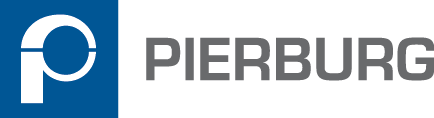 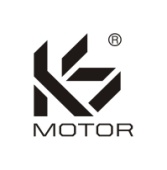 